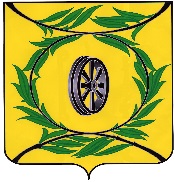 ФИНАНСОВОЕ УПРАВЛЕНИЕКАРТАЛИНСКОГО МУНИЦИПАЛЬНОГО РАЙОНАП Р И К А З от «31» декабря 2019 г.                                                                                                            № 195О перечне и кодах целевых статей расходов местного бюджета и порядке применения бюджетной классификации Российской Федерации в части, относящейся к местному бюджетуВ соответствии со статьей 9 пунктом 4 статьи 21 Бюджетного кодекса Российской Федерации и подпунктом 32 статьи 8 Положения «О бюджетном процессе в Карталинском муниципальном районе» утвержденного Решением Собрания депутатов Карталинского муниципального района от 02.07.2010 года № 39 «О Положении «О бюджетном процессе в Карталинском муниципальном районе».ПРИКАЗЫВАЮ:Утвердить прилагаемые перечень и коды целевых статей расходов местного бюджета;Установить порядок применения бюджетной классификации Российской Федерации в части, относящейся к местному бюджету.Настоящий приказ вступает в силу с 1 января 2020 года и применяется к правоотношениям, связанным с составлением и исполнением местного бюджета на 2020 год и на плановый период 2021 и 2022 годов.Организацию выполнения настоящего приказа возложить на начальника сводного отдела исполнения, районного и консолидированного бюджетов Карталинского муниципального района Утарбекову У.С.Заместитель главы Карталинского муниципального района- начальник Финансового управления                                   Д.К.ИшмухамедоваС приказом ознакомлена                                                       У.С.УтарбековаПриложениек приказу Финансового управления Карталинского муниципального района от 31 декабря 2019 года №195  ПОРЯДОКПрименения бюджетной классификации Российской Федерации в части, относящейся к местному бюджету 1. Настоящий порядок разработан в соответствии с положением главы 4 Бюджетного кодекса Российской Федерации.2. Целевые статьи расходов местного бюджета обеспечивают привязку бюджетных ассигнований местного бюджета к муниципальным программам Карталинского муниципального района, их подпрограммам (группировкам направлений расходов), федеральным проектам, региональным проектам мероприятиям и (или) непрограммным направлениям расходов.3. Целевым статьям местного бюджета присваиваются уникальные коды, сформированные с применением буквенно-цифрового ряда: 0, 1, 2, 3 4, 5, 6, 7, 8, 9, А, Б, В, Г, Д, Е, Ж, И, К, Л, М, Н, П, Р, С, Т, У, Ф, Ц, Ч, Ш, Щ, Э, Ю, Я, А, D, E, F, G, I, J, L, N, P, Q, R, S, T, U, V, W, Y, Z.4. Наименование целевых статей расходов местного бюджета устанавливается Финансовым управлением Карталинского муниципального района (Финуправление) в соответствии с предложениями главных распорядителей средств местного бюджета и характеризуют направление бюджетных ассигнований на реализацию:муниципальных программ Карталинского муниципального района (непрограммных направлений расходов;подпрограмм муниципальных программ Карталинского муниципального района в составе муниципальных программ, направлений отдельных мероприятий органов местного самоуправления Карталинского муниципального района;мероприятий (группировки направлений) в рамках муниципальных программ;федеральных и региональных проектов;направлений расходов, отражающих результаты реализации задач федеральных и региональных проектов, а также мероприятия муниципальных программ и непрограммных направлений, реализуемых вне рамок указанных проектов.5. Код целевой статьи расходов местного бюджета (далее код целевой статьи) состоит из десяти разрядов и включает следующие составные части:Структура кода целевой статьи расходов устанавливается с учетом положений настоящего порядка и включает:код программной (непрограммной) статьи (1-5 разряды кода целевой статьи расходов;код направления расходов (6-10 разряды кода целевой статьи расходов).1 и 2 разряды кода целевой статьи расходов предназначены для кодирования муниципальных программ Карталинского муниципального района и непрограммных направлений расходов.3 разряд кода целевой статьи расходов предназначен для кодирования подпрограмм муниципальных программ Карталинского муниципального района, направлений отдельных мероприятий органов местного самоуправления.4 и 5 разряды кода целевой статьи расходов применяются для кодирования мероприятий в рамках муниципальных программ и непрограммных направлений деятельности местного бюджета (обеспечение обособления расходов на реализацию федеральных и региональных проектов).В рамках кода мероприятий (4 – 5 разряды) целевой статьи расходов местного бюджета предусматривается перечень универсальных группировок направлений расходов местного бюджета, которые могут применяться с различными целевыми статьями расходов:01 – субсидии местным бюджетам;02 – субвенции местным бюджетам;03 – иные межбюджетные трансферты местным бюджетам;04 – расходы органов местного самоуправления;05 -  расходы на обслуживание муниципального долга;06 – иные расходы в области социальной политики;07 – иные расходы на реализацию отраслевых мероприятий;08 – капитальный ремонт, ремонт и содержание автомобильных дорог общего пользования местного значения;09 – Капитальные вложения в объекты муниципальной собственности;10 – Финансовое обеспечение муниципального задания на оказание муниципальных услуг (выполнение работ);12 – дотации местным бюджетам;20 – субсидии бюджетным и автономным учреждениям на иные цели;55 – субсидии юридическим лицам (за исключением субсидий муниципальным учреждениям), индивидуальным предпринимателям, физическим лицам;89 – уплата налога на имущество организаций, земельного и транспортного налогов;95 – выполнение публичных обязательств перед физическим лицом,подлежащих исполнению в денежной форме;99 – обеспечение деятельности (оказание услуг) подведомственныхказанных учреждений.В случае если расходы местного бюджета связаны с реализацией национальных (региональных) проектов значение 4 и 5 разряда кода целевой статьи расходов могут применятся для отражения расходов на реализацию региональных проектов и должно соответствовать 4-5 разряду кода целевой статьи расходов областного, федерального бюджета на реализацию соответствующих региональных и федеральных проектов.6-10 разряды кода целевой статьи расходов предназначены для кодирования направлений расходования средств, отражающих результаты реализации муниципальных программ (федеральных и региональных проектов), а также мероприятий вне рамок программ.Отражение расходов местного бюджета источником финансового обеспечения которых являются субвенции, субсидии и иные межбюджетные трансферты предоставляемые из областного и федерального бюджета, осуществляются по целевым статьям расходов местного бюджета включающим в коде направления расходов  первый - пятый разряды идентичны первому-пятому разрядам кода направления расходов областного, федерального бюджета, по которому отражаются расходы  областного, федерального бюджета на предоставление вышеуказанных межбюджетных трансфертов.В рамках кода направления расходов предусмотрены отдельные универсальные коды направлений расходов местного бюджета:Внесение в течение финансового года изменений в наименование и (или) код целевой статьи расходов местного бюджета не допускается, за исключением случая, если в течение финансового года по указанной целевой статье расходов бюджета не производились кассовые расходы.Внесение в течение финансового года изменений в наименование целевой статьи, включающей наименование юридического лица, допускается в связи с приведением наименования юридического лица в соответствие с нормами главы 4 Гражданского кодекса Российской Федерации (в редакции Федерального закона от 5 мая 2014 года № 99-ФЗ «О внесении изменений в главу 4 части первой Гражданского кодекса Российской Федерации и о признании утратившими силу отдельных положений законодательных актов Российской Федерации»).Допускается внесение в течение финансового года изменений в наименование и (или) код целевой статьи для отражения расходов местного бюджета, в целях софинансирования которых местному бюджету предоставляются межбюджетные субсидии, распределяемые из федерального или областного бюджета в течение финансового года.Утвержденприказом Финансового управления Карталинского муниципального района от 31 декабря 2019 года №195 Перечень и кодыцелевых статей расходов местного бюджетаЦелевая статьяЦелевая статьяЦелевая статьяЦелевая статьяЦелевая статьяЦелевая статьяЦелевая статьяЦелевая статьяЦелевая статьяЦелевая статьяПрограммная (непрограммная) статьяПрограммная (непрограммная) статьяПрограммная (непрограммная) статьяПрограммная (непрограммная) статьяПрограммная (непрограммная) статьяНаправление расходовНаправление расходовНаправление расходовНаправление расходовНаправление расходовПрограммное (непрограммное направление деятельности)Программное (непрограммное направление деятельности)Подпрограмма Мероприятия (группировка направлений расходов) местного бюджетаили (Федеральный, региональный проект)Мероприятия (группировка направлений расходов) местного бюджетаили (Федеральный, региональный проект)Направление расходовНаправление расходовНаправление расходовНаправление расходовНаправление расходов1234567891000001Межбюджетные трансферты из бюджета муниципального района бюджетам поселений в соответствии с заключенными соглашениями00005Мероприятия по повышению квалификации (обучению) муниципальных служащих00006Мероприятия по поддержке и развитию малого и среднего предпринимательства00007Мероприятия по формированию и развитию молодежной политики00008Мероприятия по профилактике экстремизма и гармонизации межнациональных отношений00010Мероприятия по комплексной безопасности учреждений культуры и спорта00012Мероприятия по сохранению и развитию культурно-досуговой сферы00013Мероприятия по развитию информационного общества, использованию информационных и коммуникационных технологий00014Мероприятия по управлению муниципальным имуществом, оформлению права собственности на движимое и недвижимое имущество00015Мероприятия по реализации муниципальной Программы "Чистая вода"00017Мероприятия по профилактике преступлений и иных правонарушений00018Мероприятия по проведению лесоустроительных работ00020Мероприятия по профилактике терроризма00021Мероприятия по безопасности жизнедеятельности населения00022Мероприятия по противодействию злоупотреблению наркотическими средствами и их незаконному обороту00023Мероприятия по профилактике безнадзорности и правонарушений несовершеннолетних00024Мероприятия по комплексной безопасности образовательных учреждений00026Мероприятия в области градостроительной деятельности00027Мероприятия по приобретению движимого и недвижимого имущества для муниципального образования00029Мероприятия по развитию дорожного хозяйства00030Мероприятия по укреплению материально-технической базы учреждений культуры и спорта00031Мероприятия по организации отдыха, оздоровления и занятости детей и подростков00033Мероприятия по развитию и сохранению историко-культурного наследия00034Мероприятия по ликвидации несанкционированного размещения твердых коммунальных отходов00035Мероприятия по улучшению условий и охраны труда на территории района00036Мероприятия по реконструкции и ремонту образовательных организаций00038Мероприятия по развитию сельских территорий00039Мероприятия в рамках реализации муниципальной программы "Развитие сельского хозяйства Карталинского муниципального района Челябинской области на 2020-2022 годы"00045Мероприятия по поддержке молодых специалистов00281Мероприятия в области модернизации и реконструкции, капитального ремонта и строительства котельных, систем водоснабжения, водоотведения, систем электроснабжения, теплоснабжения, включая центральные тепловые пункты, в том числе проектно-изыскательные работы00440Учреждения культуры и мероприятия в сфере культуры и кинематографии00441Музеи и постоянные выставки00442Библиотеки03030Автомобильный транспорт03510Поддержка коммунального хозяйства03520Мероприятия в области жилищного хозяйства03530Мероприятия по благоустройству03540Мероприятия по развитию газификации04200Детские дошкольные учреждения04210Школы-детские сады, школы начальные, неполные средние и средние за счет средств местного бюджета04230Учреждения по внешкольной работе с детьми04520Учебно-методические кабинеты, централизованные бухгалтерии, группы хозяйственного обслуживания, учебные фильмотеки, межшкольные учебно-производственные комбинаты, логопедические пункты05050Мероприятия в области социальной политики05051Мероприятия в области социальной поддержки населения05120Мероприятия в области спорта07005Резервный фонд администрации Карталинского муниципального района09001Содержание и обслуживание казны Карталинского муниципального района09400Обеспечение мероприятий по капитальному ремонту многоквартирных домов специализированной некоммерческой организацией – фонд "Региональный оператор капитального ремонта общегоимущества в многоквартирных домах Челябинской области"20400Финансовое обеспечение выполнения функций муниципальными органами23000Ремонт25000Приобретение основных средств26000Приобретение материальных запасов№ строкиКод целевой статьиНаименование целевой статьи101 0 00 00000Муниципальная программа "Развитие здравоохранения Карталинского муниципального района"201 0 10 00000Финансовое обеспечение муниципального задания на оказание муниципальных услуг (выполнение работ)301 0 10 01Б10Реализация переданных государственных полномочий по организации оказания населению Челябинской области первичной медико-санитарной помощи, специализированной, в том числе высокотехнологичной, медицинской помощи, скорой, в том числе скорой специализированной, медицинской помощи и паллиативной медицинской помощи402 0 00 00000Муниципальная программа "Предупреждение и борьба с социально значимыми заболеваниями. Профилактика заболеваний и формирование здорового образа жизни. Развитие первичной медико-санитарной помощи на 2016-2020 годы"502 0 20 00000Субсидии бюджетным и автономным учреждениям на иные цели602 0 20 23000Ремонт702 0 20 24000Проведение противопожарных мероприятий802 0 20 25000Приобретение основных средств902 0 20 26000Приобретение материальных запасов1003 0 00 00000Муниципальная программа "Развитие дошкольного образования в Карталинском муниципальном районе на 2019-2022 годы"1103 0 00 S4020Создание в расположенных на территории Челябинской области муниципальных образовательных организациях, реализующих образовательную программу дошкольного образования, условий для получения детьми дошкольного возраста с ограниченными возможностями здоровья качественного образования и коррекции развития1203 0 00 S4060Привлечение детей из малообеспеченных, неблагополучных семей, а также семей, оказавшихся в трудной жизненной ситуации, в расположенные на территории Челябинской области муниципальные дошкольные образовательные организации через предоставление компенсации части родительской платы1303 0 07 00000Иные расходы на реализацию отраслевых мероприятий1403 0 07 04200Детские дошкольные учреждения1503 0 10 00000Финансовое обеспечение муниципального задания на оказание муниципальных услуг (выполнение работ)1603 0 10 04010Обеспечение государственных гарантий реализации прав на получение общедоступного и бесплатного дошкольного образования в муниципальных дошкольных образовательных организациях1703 0 10 04050Компенсация части платы, взимаемой с родителей (законных представителей) за присмотр и уход за детьми в образовательных организациях, реализующих образовательную программу дошкольного образования, расположенных на территории Челябинской области1803 0 10 04200Детские дошкольные учреждения1903 0 20 00000Субсидии бюджетным и автономным учреждениям на иные цели2003 0 20 S4080Проведение капитального ремонта зданий и сооружений муниципальных организаций дошкольного образования2103 0 99 00000Обеспечение деятельности (оказание услуг) подведомственных казенных учреждений2203 0 99 04010Обеспечение государственных гарантий реализации прав на получение общедоступного и бесплатного дошкольного образования в муниципальных дошкольных образовательных организациях2303 0 99 04050Компенсация части платы, взимаемой с родителей (законных представителей) за присмотр и уход за детьми в образовательных организациях, реализующих образовательную программу дошкольного образования, расположенных на территории Челябинской области2403 0 99 04200Детские дошкольные учреждения2504 0 00 0000Муниципальная Программа "Развитие образования в Карталинском муниципальном районе на 2019-2021 годы"2604 0 00 S3030Обеспечение питанием детей из малообеспеченных семей и детей с нарушениями здоровья, обучающихся в муниципальных общеобразовательных организациях2704 0 00 S3330Обеспечение молоком (молочной продукцией) обучающихся по образовательным программам начального общего образования в муниципальных общеобразовательных организациях2804 0 07 00000Иные расходы на реализацию отраслевых мероприятий2904 0 07 04200Детские дошкольные учреждения3004 0 07 4210Школы-детские сады, школы начальные, неполные средние и средние за счет средств местного бюджета3104 0 07 04230Учреждения по внешкольной работе с детьми3204 0 07 04520Учебно-методические кабинеты, централизованные бухгалтерии, группы хозяйственного обслуживания, учебные фильмотеки, межшкольные учебно-производственные комбинаты, логопедические пункты3304 0 10 00000Финансовое обеспечение муниципального задания на оказание муниципальных услуг (выполнение работ)3404 0 10 03070Организация предоставления психолого-педагогической, медицинской и социальной помощи обучающимся, испытывающим трудности в освоении основных общеобразовательных программ, своем развитии и социальной адаптации3504 0 10 03120Обеспечение государственных гарантий реализации прав на получение общедоступного и бесплатного дошкольного, начального общего, основного общего, среднего общего образования и обеспечение дополнительного образования детей в муниципальных общеобразовательных организациях3604 0 10 04210Школы-детские сады, школы начальные, неполные средние и средние за счет средств местного бюджета3704 0 10 S3030Обеспечение питанием детей из малообеспеченных семей и детей с нарушениями здоровья, обучающихся в муниципальных общеобразовательных организациях3804 0 10 S3300Обеспечение молоком (молочной продукцией) обучающихся по образовательным программам начального общего образования в муниципальных общеобразовательных организациях3904 0 20 00000Субсидии бюджетным и автономным учреждениям на иные цели4004 0 20 23000Ремонт4104 0 20 24000Проведение противопожарных мероприятий4204 0 20 25000Приобретение основных средств4304 0 20 26000Приобретение материальных запасов4404 0 99 00000Обеспечение деятельности (оказание услуг) подведомственных казенных учреждений4504 0 99 03020Компенсация затрат родителей (законных представителей) детей-инвалидов в части организации обучения по основным общеобразовательным программам на дому4604 0 99 03070Организация предоставления психолого-педагогической, медицинской и социальной помощи обучающимся, испытывающим трудности в освоении основных общеобразовательных программ, своем развитии и социальной адаптации4704 0 99 03120Обеспечение государственных гарантий реализации прав на получение общедоступного и бесплатного дошкольного, начального общего, основного общего, среднего общего образования и обеспечение дополнительного образования детей в муниципальных общеобразовательных организациях4804 0 99 04210Школы-детские сады, школы начальные, неполные средние и средние за счет средств местного бюджета4904 0 99 04230Учреждения по внешкольной работе с детьми5004 0 99 04520Учебно-методические кабинеты, централизованные бухгалтерии, группы хозяйственного обслуживания, учебные фильмотеки, межшкольные учебно-производственные комбинаты, логопедические пункты5104 0 E1 00000 Региональный проект «Современная школа»5204 0 E1 51690Создание (обновление) материально-технической базы для реализации основных и дополнительных общеобразовательных программ цифрового и гуманитарного профилей в общеобразовательных организациях, расположенных в сельской местности и малых городах5304 0 E1 S3050Оборудование пунктов проведения экзаменов государственной итоговой аттестации по образовательным программам среднего общего образования5404 0 E4 00000Региональный проект «Цифровая образовательная среда»5504 0 E4 52100Внедрение целевой модели цифровой образовательной среды в общеобразовательных организациях и профессиональных образовательных организациях5605 0 00 00000Муниципальная программа "Развитие муниципальной службы в Карталинском муниципальном районе на 2019-2021 годы"5705 0 04 00000Расходы органов местного самоуправления5805 0 04 00005Мероприятия по повышению квалификации (обучению) муниципальных служащих5906 0 00 00000Муниципальная программа "Поддержка и развитие малого и среднего предпринимательства на территории Карталинского муниципального района на 2019-2021 годы"6006 0 07 00000Иные расходы на реализацию отраслевых мероприятий6106 0 07 00006Мероприятия по поддержке и развитию малого и среднего предпринимательства6207 0 00 00000Муниципальная программа "Формирование и развитие молодежной политики в Карталинском муниципальном районе на 2019-2022 годы"6307 0 E8 00000Региональный проект «Социальная активность»6407 0 E8 S1010Организация и проведение мероприятий с детьми и молодежью6508 0 00 00000Муниципальная программа "Профилактика экстремизма и гармонизация межнациональных отношений на территории Карталинского муниципального района на период 2020-2022 годы"6608 0 07 00000Иные расходы на реализацию отраслевых мероприятий6708 0 07 00008Мероприятия по профилактике экстремизма и гармонизации межнациональных отношений6808 0 10 00000Финансовое обеспечение муниципального задания на оказание муниципальных услуг (выполнение работ)6908 0 10 00008Мероприятия по профилактике экстремизма и гармонизации межнациональных отношений7009 0 00 00000Муниципальная программа "Развитие социальной защиты населения в Карталинском муниципальном районе" на 2020-2022 годы7109 1 00 00000Подпрограмма "Функционирование системы социального обслуживания и социальной поддержки отдельных категорий граждан в Карталинском муниципальном районе"7209 1 10 00000Финансовое обеспечение муниципального задания на оказание муниципальных услуг (выполнение работ)7309 1 10 28000Реализация переданных государственных полномочий по социальному обслуживанию граждан7409 2 00 00000Подпрограмма "Дети Южного Урала" в Карталинском муниципальном районе7509 2 04 00000Расходы органов местного самоуправления7609 2 04 28110Организация и осуществление деятельности по опеке и попечительству7709 2 06 00000Иные расходы в области социальной политики7809 2 06 28100Социальная поддержка детей-сирот и детей, оставшихся без попечения родителей, находящихся в муниципальных организациях для детей-сирот и детей, оставшихся без попечения родителей7909 2 06 28140Содержание ребенка в семье опекуна и приемной семье, а также вознаграждение, причитающееся приемному родителю в соответствии с Законом Челябинской области "О мерах социальной поддержки детей-сирот и детей, оставшихся без попечения родителей, вознаграждении, причитающемся приемному родителю, и социальных гарантиях приемной семье"8009 2 06 28190Пособие на ребенка в соответствии с Законом Челябинской области "О пособии на ребенка"8109 2 06 28220Ежемесячная денежная выплата на оплату жилья и коммунальных услуг многодетной семье в соответствии с Законом Челябинской области "О статусе и дополнительных мерах социальной поддержки многодетной семьи в Челябинской области"8209 2 06 53800Реализация полномочий Российской Федерации по выплате государственных пособий лицам, не подлежащим обязательному социальному страхованию на случай временной нетрудоспособности и в связи с материнством, и лицам, уволенным в связи с ликвидацией организаций (прекращением деятельности, полномочий физическими лицами), в соответствии с Федеральным законом от 19 мая 1995 года № 81-ФЗ «О государственных пособиях гражданам, имеющим детей»8309 2 09 00000Капитальные вложения в объекты муниципальной собственности8409 2 09 28130Обеспечение предоставления жилых помещений детям-сиротам и детям, оставшимся без попечения родителей, лицам из их числа по договорам найма специализированных жилых помещений за счет средств областного бюджета в соответствии с Законом Челябинской области «О мерах социальной поддержки детей-сирот и детей, оставшихся без попечения родителей, вознаграждении, причитающемся приемному родителю, и социальных гарантиях приемной семье»8509 2 P1 00000Региональный проект "Финансовая поддержка семей при рождении детей"8609 2 P128180Выплата областного единовременного пособия при рождении ребенка в соответствии с Законом Челябинской области "Об областном единовременном пособии при рождении ребенка"8709 3 00 00000Подпрограмма "Повышение качества жизни граждан пожилого возраста и иных категорий граждан в Карталинском муниципальном районе"8809 3 04 00000Расходы органов местного самоуправления8909 3 04 28370Предоставление гражданам субсидий на оплату жилого помещения и коммунальных услуг9009 3 06 00000Иные расходы в области социальной политики9109 3 06 28300Ежемесячная денежная выплата в соответствии с Законом Челябинской области "О мерах социальной поддержки ветеранов в Челябинской области"9209 3 06 28310Ежемесячная денежная выплата в соответствии с Законом Челябинской области "О мерах социальной поддержки жертв политических репрессий в Челябинской области"9309 3 06 28320Ежемесячная денежная выплата в соответствии с Законом Челябинской области "О звании "Ветеран труда Челябинской области"9409 3 06 28330Компенсация расходов на оплату жилых помещений и коммунальных услуг в соответствии с Законом Челябинской области "О дополнительных мерах социальной поддержки отдельных категорий граждан в Челябинской области"9509 3 06 28340Компенсационные выплаты за пользование услугами связи в соответствии с Законом Челябинской области "О дополнительных мерах социальной поддержки отдельных категорий граждан в Челябинской области"9609 3 06 28350Компенсация расходов на уплату взноса на капитальный ремонт общего имущества в многоквартирном доме в соответствии с Законом Челябинской области "О дополнительных мерах социальной поддержки отдельных категорий граждан в Челябинской области"9709 3 06 28370Предоставление гражданам субсидий на оплату жилого помещения и коммунальных услуг9809 3 06 28380Осуществление мер социальной поддержки граждан, работающих и проживающих в сельских населенных пунктах и рабочих поселках Челябинской области9909 3 06 28390Возмещение стоимости услуг по погребению и выплата социального пособия на погребение в соответствии с Законом Челябинской области "О возмещении стоимости услуг по погребению и выплате социального пособия на погребение"10009 3 06 28400Адресная субсидия гражданам в связи с ростом платы за коммунальные услуги10109 3 06 28410Меры социальной поддержки в соответствии с Законом Челябинской области "О дополнительных мерах социальной поддержки детей погибших участников Великой Отечественной войны и приравненных к ним лиц " (ежемесячное социальное пособие и возмещение расходов, связанных с проездом к местам захоронения)10209 3 06 28430Единовременная выплата в соответствии с Законом Челябинской области "О дополнительных мерах социальной поддержки отдельных категорий граждан в связи с переходом к цифровому телерадиовещанию"10309 3 06 51370Реализация полномочий Российской Федерации по предоставлению отдельных мер социальной поддержки граждан, подвергшихся воздействию радиации10409 3 06 52200Реализация полномочий Российской Федерации по осуществлению ежегодной денежной выплаты лицам, награжденным нагрудным знаком "Почетный донор России"10509 3 06 52500Реализация полномочий Российской Федерации на оплату жилищно-коммунальных услуг отдельным категориям граждан10609 3 06 52800Реализация полномочий Российской Федерации по выплате инвалидам компенсаций страховых премий по договорам обязательного страхования гражданской ответственности с Федеральным законом от 25 апреля 2002 года № 40-ФЗ "Об обязательном страховании гражданской ответственности владельцев транспортных средств в соответствии с Федеральным законом от 25 апреля 2002 года № 40-ФЗ "Об обязательном страховании гражданской ответственности владельцев транспортных средств"10709 3 95 00000Выполнение публичных обязательств перед физическим лицом, подлежащих исполнению в денежной форме10809 3 95 28380Осуществление мер социальной поддержки граждан, работающих и проживающих в сельских населенных пунктах и рабочих поселках Челябинской области10910 0 00 00000Муниципальная программа "Комплексная безопасность учреждений культуры и спорта Карталинского муниципального района на 2017-2020 годы"11010 0 07 00000Иные расходы на реализацию отраслевых мероприятий11110 0 07 00010Мероприятия по комплексной безопасности учреждений культуры и спорта11210 0 10 00000Финансовое обеспечение муниципального задания на оказание муниципальных услуг (выполнение работ)11310 0 10 00010Мероприятия по комплексной безопасности учреждений культуры и спорта11411 0 00 00000Муниципальная программа "Развитие физической культуры и спорта в Карталинском муниципальном районе на 2017-2020 годы"11511 0 07 00000Иные расходы на реализацию отраслевых мероприятий11611 0 07 05120Мероприятия в области спорта11711 0 10 00000Финансовое обеспечение муниципального задания на оказание муниципальных услуг (выполнение работ)11811 0 10 05130Центры спортивной подготовки11911 0 10 S0045Оплата услуг специалистов по организации физкультурно-оздоровительной и спортивно-массовой работы с детьми и подростками в возрасте от 6 до 18 лет  12011 0 10 S0047Оплата услуг специалистов по организации физкультурно-оздоровительной и спортивно-массовой работы с лицами с ограниченными возможностями здоровья12111 0 10 S004BРеализация инвестиционных проектов на территориях муниципальных образований12311 0 10 S004ГОплата услуг специалистов по организации физкультурно-оздоровительной и спортивно-массовой работы с населением, занятым в экономике, и гражданами старшего поколения12412 0 00 00000Муниципальная программа "Сохранение и развитие культурно-досуговой сферы на территории Карталинского муниципального района на 2017-2020 годы"12512 0 07 00000Иные расходы на реализацию отраслевых мероприятий12612 0 07 00012Мероприятия по сохранению и развитию культурно-досуговой сферы12713 0 00 00000Муниципальная программа "Развитие информационного общества, использование информационных и коммуникационных технологий в Карталинском муниципальном районе на 2020-2030годы"12813 0 07 00000Иные расходы на реализацию отраслевых мероприятий12913 0 07 00013Мероприятия по развитию информационного общества, использованию информационных и коммуникационных технологий13014 0 00 00000Муниципальная программа "Управление муниципальным имуществом Карталинского муниципального района, оформление права собственности на движимое и недвижимое имущество Карталинским муниципальным районом на 2020-2022 годы"13114 0 07 00000Иные расходы на реализацию отраслевых мероприятий13214 0 07 00014Мероприятия по управлению муниципальным имуществом, оформлению права собственности на движимое и недвижимое имущество13315 0 00 00000Муниципальная Программа "Чистая вода" на территории Карталинского муниципального района на 2010-2020 годы13415 0 07 00000Иные расходы на реализацию отраслевых мероприятий13515 0 07 00015Мероприятия по реализации муниципальной Программы "Чистая вода"13616 0 00 00000Муниципальная программа "Формирование современной городской среды населённых пунктов Карталинского муниципального района на 2018-2022 годы"13716 0 F2 00000Региональный проект "Формирование комфортной городской среды"13816 0 F2 55550Реализация программ формирования современной городской среды13917 0 00 00000Муниципальная Программа "Профилактика преступлений и иных правонарушений в Карталинском муниципальном районе на 2019 - 2021 годы"14017 0 07 00000Иные расходы на реализацию отраслевых мероприятий14117 0 07 00017Мероприятия по профилактике преступлений и иных правонарушений14218 0 00 00000Муниципальная программа "Проведение лесоустроительных работ на территории Карталинского муниципального района"14318 0 07 00000Иные расходы на реализацию отраслевых мероприятий14418 0 07 00018Мероприятия по проведению лесоустроительных работ14519 0 00 00000Муниципальная программа "Профилактика социального сиротства и семейного неблагополучия" на 2020-2022 годы в Карталинском муниципальном районе Челябинской области14619 0 06 00000Иные расходы в области социальной политики14719 0 06 05050Мероприятия в области социальной политики14820 0 00 00000Муниципальная программа "Профилактика терроризма на территории Карталинского муниципального района на период 2020-2022 годы"14920 0 07 00000Иные расходы на реализацию отраслевых мероприятий15020 0 07 00020Мероприятия по профилактике терроризма15120 0 10 00000Финансовое обеспечение муниципального задания на оказание муниципальных услуг (выполнение работ)15220 0 10 00020Мероприятия по профилактике терроризма15321 0 00 00000Муниципальная программа "Обеспечение безопасности жизнедеятельности населения Карталинского муниципального района на 2020-2022 годы"15421 0 03 00000Иные межбюджетные трансферты местным бюджетам15521 0 03 00021Мероприятия по безопасности жизнедеятельности населения15621 0 03 S6020Обеспечение первичных мер пожарной безопасности в части создания условий для организации добровольной пожарной охраны15721 0 07 00000Иные расходы на реализацию отраслевых мероприятий15821 0 07 00021Мероприятия по безопасности жизнедеятельности населения15922 0 00 00000Муниципальная Программа "Противодействие злоупотреблению наркотическими средствами и их незаконному обороту в Карталинском муниципальном районе на 2020-2022 годы"16022 0 07 00000Иные расходы на реализацию отраслевых мероприятий16122 0 07 00022Мероприятия по противодействию злоупотреблению наркотическими средствами и их незаконному обороту16222 0 20 00000Субсидии бюджетным и автономным учреждениям на иные цели16322 0 20 26000Приобретение материальных запасов16423 0 00 00000Муниципальная программа "Профилактика безнадзорности и правонарушений несовершеннолетних в Карталинском муниципальном районе на 2019-2021 годы"16523 0 07 00000Иные расходы на реализацию отраслевых мероприятий16623 0 07 00023Мероприятия по профилактике безнадзорности и правонарушений несовершеннолетних16724 0 00 00000Муниципальная Программа "Комплексная безопасность образовательных учреждений Карталинского муниципального района на 2019-2021 годы"16824 0 10 00000Финансовое обеспечение муниципального задания на оказание муниципальных услуг (выполнение работ)16924 0 10 00024Мероприятия по комплексной безопасности образовательных учреждений17024 0 99 00000Обеспечение деятельности (оказание услуг) подведомственных казенных учреждений17124 0 99 00024Мероприятия по комплексной безопасности образовательных учреждений17225 0 00 00000Муниципальная программа "Социальная поддержка населения Карталинского муниципального района на 2020-2022 годы"17325 0 06 00000Иные расходы в области социальной политики17425 0 06 05051Мероприятия в области социальной поддержки населения17525 0 55 00000Субсидии юридическим лицам (за исключением субсидий муниципальным учреждениям), индивидуальным предпринимателям, физическим лицам17625 0 55 05050Мероприятия в области социальной политики17725 0 95 00000Выполнение публичных обязательств перед физическим лицом, подлежащих исполнению в денежной форме17825 0 95 05051Мероприятия в области социальной поддержки населения17926 0 00 00000Муниципальная программа "Осуществление полномочий в области градостроительной деятельности на территории Карталинского муниципального района Челябинской области на 2018-2022 годы"18026 0 07 00000Иные расходы на реализацию отраслевых мероприятий18126 0 07 00026Мероприятия в области градостроительной деятельности18226 0 07 R5110Проведение комплексных кадастровых работ на территории Челябинской области18326 0 07 S9330Проведение работ по описанию местоположения границ территориальных зон18428 0 00 00000Муниципальная программа "Обеспечение доступным и комфортным жильем граждан Российской Федерации" в Карталинском муниципальном районе на период 2020-2022 годы18528 1 00 00000Подпрограмма "Модернизация объектов коммунальной инфраструктуры"18628 1 07 00000Иные расходы на реализацию отраслевых мероприятий18728 1 07 00281Мероприятия в области модернизации и реконструкции, капитального ремонта и строительства котельных, систем водоснабжения, водоотведения, систем электроснабжения, теплоснабжения, включая центральные тепловые пункты, в том числе проектно-изыскательные работы18828 1 07 S4060Модернизация, реконструкция, капитальный ремонт и строительства котельных, систем водоснабжения, водоотведения, систем электроснабжения, теплоснабжения, включая центральные тепловые пункты, в том числе проектно-изыскательские работы18928 1 09 00000Капитальные вложения в объекты муниципальной собственности19028 1 09 S4050Строительство газопроводов и газовых сетей 19128 2 00 00000Подпрограмма "Оказание молодым семьям государственной поддержки для улучшения жилищных условий"19228 2 06 00000Иные расходы в области социальной политики19328 2 06 L4970Предоставление молодым семьям - участникам подпрограммы социальных выплат на приобретение жилого помещения эконом-класса или создание объекта индивидуального жилищного строительства эконом-класса19429 0 00 00000Муниципальная программа "Развитие дорожного хозяйства в Карталинском муниципальном районе на 2020-2022 годы"19529 0 03 00000Иные межбюджетные трансферты местным бюджетам19629 0 03 00029Мероприятия по развитию дорожного хозяйства19729 0 08 00000Капитальный ремонт, ремонт и содержание автомобильных дорог общего пользования местного значения19829 0 08 00029Мероприятия по развитию дорожного хозяйства19929 0 08 S6050Капитальный ремонт, ремонт и содержание автомобильных дорог общего пользования местного значения20030 0 00 00000Муниципальная программа "Укрепление материально-технической базы учреждений культуры Карталинского муниципального района на 2020-2022 годы"20130 0 03 00000Иные межбюджетные трансферты местным бюджетам20230 0 03 00030Мероприятия по укреплению материально-технической базы учреждений культуры20330 0 03 L4670Обеспечение развития и укрепления материально-технической базы домов культуры в населенных пунктах с числом жителей до 50 тысяч человек20430 0 03 S8110Проведение ремонтных работ, противопожарных мероприятий, энергосберегающих мероприятий в зданиях учреждений культуры, находящихся в муниципальной собственности, и приобретение основных средств для муниципальных учреждений20530 0 07 00000Иные расходы на реализацию отраслевых мероприятий20630 0 07 00030Мероприятия по укреплению материально-технической базы учреждений культуры20730 0 10 00000Финансовое обеспечение муниципального задания на оказание муниципальных услуг (выполнение работ)20830 0 10 00030Мероприятия по укреплению материально-технической базы учреждений культуры20930 0 A1 00000Региональный проект "Культурная среда"21030 0 A1 S8080Обеспечение муниципальных учреждений культуры специализированным автотранспортом (автоклубы)21131 0 00 00000Муниципальная Программа "Организация отдыха, оздоровления и занятости детей и подростков в Карталинском муниципальном районе на 2019-2022 годы"21231 0 00 S3010Организация отдыха детей в каникулярное время21331 0 07 00000Иные расходы на реализацию отраслевых мероприятий21431 0 07 00031Мероприятия по организации отдыха, оздоровления и занятости детей и подростков21531 0 10 00000Финансовое обеспечение муниципального задания на оказание муниципальных услуг (выполнение работ)21631 0 10 00031Мероприятия по организации отдыха, оздоровления и занятости детей и подростков21731 010 S3010Организация отдыха детей в каникулярное время21832 0 00 00000Муниципальная программа "Вакцинопрофилактика на 2018-2020 годы"21932 0 20 00000Субсидии бюджетным и автономным учреждениям на иные цели22032 0 20 26000Приобретение материальных запасов22133 0 00 00000Муниципальная программа "По развитию и сохранению историко-культурного наследия Карталинского муниципального района "Наследие родного края" на 2019-2021 годы22233 0 07 00000Иные расходы на реализацию отраслевых мероприятий22333 0 07 00033Мероприятия по развитию и сохранению историко-культурного наследия22434 0 00 00000Муниципальная программа "Организация мероприятий межпоселенческого характера на территории поселений Карталинского муниципального района, в том числе ликвидация несанкционированного размещения твердых коммунальных отходов на 2018 год и 2019-2020 годы"22534 0 07 00000Иные расходы на реализацию отраслевых мероприятий22634 0 07 00034Мероприятия по ликвидации несанкционированного размещения твердых коммунальных отходов22735 0 00 00000Муниципальная программа "Улучшение условий и охраны труда на территории Карталинского муниципального района на 2018-2020 годы "22835 0 07 00000Иные расходы на реализацию отраслевых мероприятий22935 0 07 00035Мероприятия по улучшению условий и охраны труда на территории района23036 0 00 00000Муниципальная программа "Реконструкция и ремонт образовательных организаций Карталинского муниципального района на 2019-2022 годы"23136 0 00 S1010Проведение капитального ремонта зданий муниципальных общеобразовательных организаций23236 0 07 00000Иные расходы на реализацию отраслевых мероприятий23336 0 07 00036Мероприятия по реконструкции и ремонту образовательных организаций23436 0 09 00000Капитальные вложения в объекты муниципальной собственности23536 0 09 S0010Капитальные вложения в объекты образования23637 0 00 00000Муниципальная программа "Повышение качества государственных и муниципальных услуг на базе муниципального бюджетного учреждения "Многофункциональный центр предоставления государственных и муниципальных услуг "Карталинского муниципального района на 2020-2022 годы"23737 0 20 00000Субсидии бюджетным и автономным учреждениям на иные цели23837 0 20 23000Ремонт23937 0 20 25000Приобретение основных средств24038 0 00 00000Муниципальная программа "Устойчивое развитие сельских территорий Карталинского муниципального района Челябинской области на 2020-2022 годы"24138 0 07 00000Иные расходы на реализацию отраслевых мероприятий24238 0 07 00038Мероприятия по развитию сельских территорий24339 0 00 00000Муниципальная программа "Развитие сельского хозяйства Карталинского муниципального района Челябинской области на 2020-2022 годы"24439 0 07 00000Иные расходы на реализацию отраслевых мероприятий24539 0 07 00039Мероприятия в рамках реализации муниципальной программы "Развитие сельского хозяйства Карталинского муниципального района Челябинской области на 2018-2020 годы"24639 0 07 61081Организация мероприятий по отлову животных без владельцев, в том числе их транспортировке и немедленной передаче в приюты для животных24739 0 07 61082Организация мероприятий, проводимых в приютах для животных24839 0 07 S1010Оказание консультационной помощи по вопросам сельскохозяйственного производства24939 0 07 S1020Разработка и внедрение цифровых технологий, направленных на рациональное использование земель сельскохозяйственного назначения25039 0 55 00000Субсидии юридическим лицам (за исключением субсидий муниципальным учреждениям), индивидуальным предпринимателям, физическим лицам25139 0 55 00039Мероприятия в рамках реализации муниципальной программы "Развитие сельского хозяйства Карталинского муниципального района Челябинской области на 2020-2022 годы"25241 0 00 00000Муниципальная программа "Управление муниципальными финансами в Карталинском муниципальном районе на 2019-2022 годы"25341 1 00 00000Подпрограмма "Выравнивание бюджетной обеспеченности поселений Карталинского муниципального района на 2019 - 2022 годы"25441 1 12 00000Дотации местным бюджетам25541 1 12 51600Дотации за счет средств местного бюджета25641 1 12 72830Осуществление государственных полномочий по расчету и предоставлению дотаций городским поселениям за счет средств областного бюджета25741 1 12 72870Осуществление государственных полномочий по расчету и предоставлению дотаций сельским поселениям за счет средств областного бюджета 25841 2 00 00000Подпрограмма "Частичное финансирование расходов поселений Карталинского муниципального района на решение вопросов местного значения на 2019-2022 годы"25941 2 03 00000Иные межбюджетные трансферты местным бюджетам26041 2 03 51700Частичное финансирование расходов поселений на решение вопросов местного значения26142 0 00 00000Муниципальная программа "Основные направления развития культуры и спорта Карталинского муниципального района на 2020-2022 годы"26242 0 03 00000Иные межбюджетные трансферты местным бюджетам26342 0 03 00442Библиотеки26442 0 10 00000Финансовое обеспечение муниципального задания на оказание муниципальных услуг (выполнение работ)26542 0 10 00440Учреждения культуры и мероприятия в сфере культуры и кинематографии26642 0 99 00000Обеспечение деятельности (оказание услуг) подведомственных казенных учреждений26742 0 99 00440Учреждения культуры и мероприятия в сфере культуры и кинематографии26842 0 99 00441Музеи и постоянные выставки26942 0 99 00442Библиотеки27042 0 99 04230Учреждения по внешкольной работе с детьми27142 0 99 04520Учебно-методические кабинеты, централизованные бухгалтерии, группы хозяйственного обслуживания, учебные фильмотеки, межшкольные учебно-производственные комбинаты, логопедические пункты27246 0 00 00000Муниципальная программа "Капитальный ремонт гидротехнических сооружений Карталинского муниципального района на 2016-2020 годы"27346 0 03 00000Иные межбюджетные трансферты местным бюджетам27446 0 03 L0160Реконструкция и капитальный ремонт гидротехнических сооружений в целях обеспечения безопасности гидротехнических сооружений27547 0 00 00000Муниципальная программа "Внесение в государственный кадастр недвижимости сведений о границах населенных пунктов Карталинского муниципального района Челябинской области на 2017-2020 годы"27647 0 07 00000Иные расходы на реализацию отраслевых мероприятий27747 0 07 S9320Проведение работ по описанию местоположения границ населенных пунктов Челябинской области 27848 0 00 00000Муниципальная программа "Реализация полномочий по решению вопросов местного значения Карталинского городского поселения на 2017-2020 годы"27948 1 00 00000Подпрограмма "Общегосударственные вопросы"28048 1 04 00000Расходы органов местного самоуправления28148 1 04 20400Финансовое обеспечение выполнения функций муниципальными органами28248 2 00 00000Подпрограмма "Другие общегосударственные вопросы"28348 2 04 00000Расходы органов местного самоуправления28448 2 04 09001Содержание и обслуживание казны Российской Федерации28548 2 04 20400Финансовое обеспечение выполнения функций муниципальными органами28648 2 07 00000Иные расходы на реализацию отраслевых мероприятий28748 2 07 00014Мероприятия по управлению муниципальным имуществом, оформлению права собственности на движимое и недвижимое имущество28848 2 07 00021Мероприятия по безопасности жизнедеятельности населения28948 3 00 00000Подпрограмма "Национальная безопасность и правоохранительная деятельность"29048 3 07 00000Иные расходы на реализацию отраслевых мероприятий29148 3 07 00021Мероприятия по безопасности жизнедеятельности населения29248 4 00 00000Подпрограмма "Дорожное хозяйство"29348 4 07 00000Иные расходы на реализацию отраслевых мероприятий29448 4 07 00029Мероприятия по развитию дорожного хозяйства29548 5 00 00000Подпрограмма "Другие вопросы в области национальной экономики"29648 5 07 00000Иные расходы на реализацию отраслевых мероприятий29748 5 07 00006Мероприятия по поддержке и развитию малого и среднего предпринимательства29848 5 07 00026Мероприятия в области градостроительной деятельности29948 6 00 00000Подпрограмма "Жилищное хозяйство"30048 6 04 00000Расходы органов местного самоуправления30148 6 04 09400Обеспечение мероприятий по капитальному ремонту многоквартирных домов специализированной некоммерческой организацией – фонд "Региональный оператор капитального ремонта общегоимущества в многоквартирных домах Челябинской области" 30248 6 07 00000Иные расходы на реализацию отраслевых мероприятий30348 6 07 03520Мероприятия в области жилищного хозяйства30448 7 00 00000Подпрограмма "Коммунальное хозяйство"30548 7 07 00000Иные расходы на реализацию отраслевых мероприятий30648 7 07 03510Поддержка коммунального хозяйства30748 7 55 00000Субсидии юридическим лицам (за исключением субсидий муниципальным учреждениям), индивидуальным предпринимателям, физическим лицам30848 7 55 03510Поддержка коммунального хозяйства30948 8 00 00000Подпрограмма "Благоустройство"31048 8 07 00000Иные расходы на реализацию отраслевых мероприятий31148 8 07 03530Мероприятия по благоустройству31248 9 00 00000Подпрограмма "Другие вопросы в области жилищно-коммунального хозяйства"31348 9 04 00000Расходы органов местного самоуправления31448 9 04 20400Финансовое обеспечение выполнения функций муниципальными органами31548 9 07 00000Иные расходы на реализацию отраслевых мероприятий31648 9 07 03540Мероприятия по развитию газификации31748 A 00 00000Подпрограмма "Образование"31848 A 07 00000Иные расходы на реализацию отраслевых мероприятий31948 A 07 00007Мероприятия по формированию и развитию молодежной политики32048 D 00 00000Подпрограмма "Другие вопросы в области социальной политики"32148 D 06 00000Иные расходы в области социальной политики32248 D 06 05051Социальная поддержка населения32348 D 07 00000Иные расходы на реализацию отраслевых мероприятий32448 D 07 05050Мероприятия в области социальной политики32548 D 55 00000Субсидии юридическим лицам (за исключением субсидий муниципальным учреждениям), индивидуальным предпринимателям, физическим лицам32648 D 55 05050Мероприятия в области социальной политики32748 D 95 00000Выполнение публичных обязательств перед физическим лицом, подлежащих исполнению в денежной форме32848 D 95 05051Мероприятия в области социальной поддержки населения32948 B 00 00000Подпрограмма "Культура"33048 B 07 00000Иные расходы на реализацию отраслевых мероприятий33148 B 07 00440Учреждения культуры и мероприятия в сфере культуры и кинематографии33248 B 07 00442Библиотеки33348 B 07 04520Учебно-методические кабинеты, централизованные бухгалтерии, группы хозяйственного обслуживания, учебные фильмотеки, межшкольные учебно-производственные комбинаты, логопедические пункты33448 B 10 00000Финансовое обеспечение муниципального задания на оказание муниципальных услуг (выполнение работ)33548 B 10 00440Учреждения культуры и мероприятия в сфере культуры и кинематографии33648 B 89 00000Уплата налога на имущество организаций, земельного и транспортного налогов33748 B 89 00440Учреждения культуры и мероприятия в сфере культуры и кинематографии33848 B 99 00000Обеспечение деятельности (оказание услуг) подведомственных казенных учреждений33948 B 99 00440Учреждения культуры и мероприятия в сфере культуры и кинематографии34048 B 99 00442Библиотеки34148 B 99 04520Учебно-методические кабинеты, централизованные бухгалтерии, группы хозяйственного обслуживания, учебные фильмотеки, межшкольные учебно-производственные комбинаты, логопедические пункты34248 C 00 00000Подпрограмма "Массовый спорт"34348 C 07 00000Иные расходы на реализацию отраслевых мероприятий34448 C 07 05120Мероприятия в области спорта34548 C 99 00000Обеспечение деятельности (оказание услуг) подведомственных казенных учреждений34648 C 99 05120Мероприятия в области спорта34799 0 00 00000Непрограммные направления деятельности34899 0 02 00000Субвенции местным бюджетам34999 0 02 51180Осуществление первичного воинского учета на территориях, где отсутствуют военные комиссариаты35099 0 02 99090Создание административных комиссий и определение перечня должностных лиц, уполномоченных составлять протоколы об административных правонарушениях, а также осуществление органами местного самоуправления муниципальных районов полномочий органов государственной власти Челябинской области по расчету и предоставлению субвенций бюджетам городских и сельских поселений на осуществление государственного полномочия по определению перечня должностных лиц, уполномоченных составлять протоколы об административных правонарушениях, предусмотренных Законом Челябинской области «Об административных комиссиях и о наделении органов местного самоуправления государственными полномочиями по созданию административных комиссий и определению перечня должностных лиц, уполномоченных составлять протоколы об административных правонарушениях»35199 0 03 00000Иные межбюджетные трансферты местным бюджетам35299 0 03 00001Межбюджетные трансферты из бюджета муниципального района бюджетам поселений в соответствии с заключенными соглашениями35399 0 04 00000Расходы органов местного самоуправления35499 0 04 03060Организация работы комиссий по делам несовершеннолетних и защите их прав35599 0 04 07000Резервные фонды35699 0 04 07005Резервный фонд администрации Карталинского муниципального района35799 0 04 09001Содержание и обслуживание казны Российской Федерации35899 0 04 09400Обеспечение мероприятий по капитальному ремонту многоквартирных домов специализированной некоммерческой организацией – фонд "Региональный оператор капитального ремонта общегоимущества в многоквартирных домах Челябинской области" 35999 0 04 12010Комплектование, учет, использование и хранение архивных документов, отнесенных к государственной собственности Челябинской области36099 0 04 20300Глава муниципального образования36199 0 04 20400Финансовое обеспечение выполнения функций муниципальными органами36299 0 04 21100Председатель представительного органа муниципального образования36399 0 04 22030Реализация переданных государственных полномочий в области охраны труда36499 0 04 22500Руководитель контрольно-счетной палаты муниципального образования36599 0 04 28080Организация работы органов управления социальной защиты населения муниципальных образований36699 0 04 29300Премии, стипендии и иные поощрения в Карталинском муниципальном районе36799 0 04 51200Осуществление полномочий Российской Федерации по составлению (изменению) списков кандидатов в присяжные заседатели федеральных судов общей юрисдикции в Российской Федерации36899 0 04 59300Осуществление переданных полномочий Российской Федерации на государственную регистрацию актов гражданского состояния36999 0 04 99090Создание административных комиссий и определение перечня должностных лиц, уполномоченных составлять протоколы об административных правонарушениях, а также осуществление органами местного самоуправления муниципальных районов полномочий органов государственной власти Челябинской области по расчету и предоставлению субвенций бюджетам городских и сельских поселений на осуществление государственного полномочия по определению перечня должностных лиц, уполномоченных составлять протоколы об административных правонарушениях, предусмотренных Законом Челябинской области «Об административных комиссиях и о наделении органов местного самоуправления государственными полномочиями по созданию административных комиссий и определению перечня должностных лиц, уполномоченных составлять протоколы об административных правонарушениях»37099  0 04 99120Реализация переданных государственных полномочий по установлению необходимости проведения капитального ремонта общего имущества в многоквартирном доме37199 0 04 S2808Организация работы органов управления социальной защиты населения муниципальных образований (софинансирование)37299 0 07 00000Иные расходы на реализацию отраслевых мероприятий37399 0 07 03510Поддержка коммунального хозяйства37499 0 07 43100Организационно-воспитательная работа с молодежью37599 0 10 00000Финансовое обеспечение муниципального задания на оказание муниципальных услуг (выполнение работ)37699 0 10 09200Реализация государственных функций, связанных с общегосударственным управлением37799 0 55 00000Субсидии юридическим лицам (за исключением субсидий муниципальным учреждениям), индивидуальным предпринимателям, физическим лицам37899 0 55 03030Автомобильный транспорт37999 0 89 00000Уплата налога на имущество организаций, земельного и транспортного налогов38099 0 89 00441Музеи и постоянные выставки38199 0 89 04200Детские дошкольные учреждения38299 0 89 04210Школы-детские сады, школы начальные, неполные средние и средние за счет средств местного бюджета38399 0 89 04230Учреждения по внешкольной работе с детьми38499 0 89 04520Учебно-методические кабинеты, централизованные бухгалтерии, группы хозяйственного обслуживания, учебные фильмотеки, межшкольные учебно-производственные комбинаты, логопедические пункты38599 0 89 09001Содержание и обслуживание казны Российской Федерации38699 0 89 20400Финансовое обеспечение выполнения функций муниципальными органами38799 0 95 00000Выполнение публичных обязательств перед физическим лицом, подлежащих исполнению в денежной форме38899 0 95 49101Доплата к пенсиям муниципальных служащих